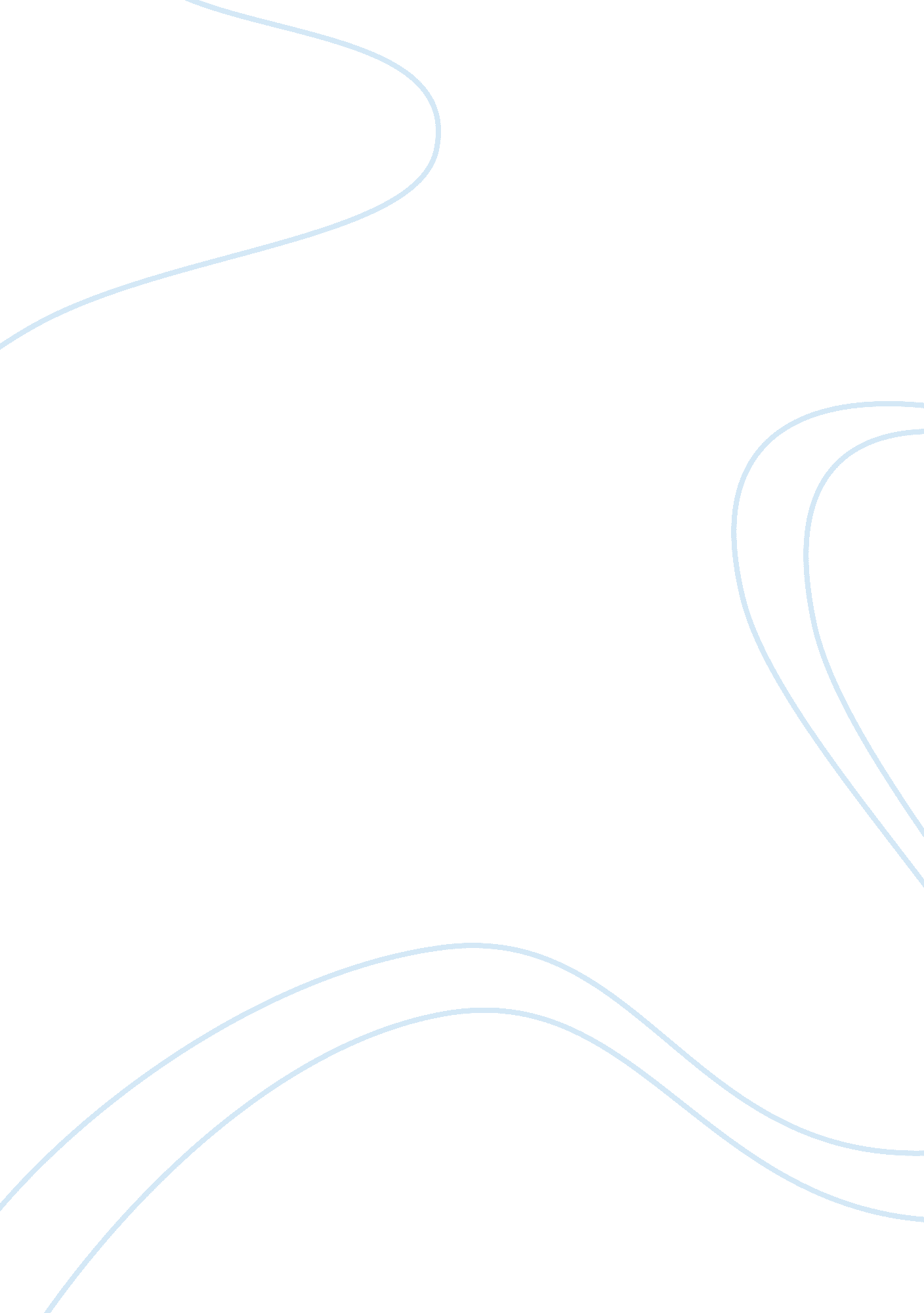 The ethical code letterBusiness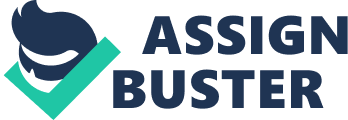 The Ethical Letter Dear Professional Tesco Employees, I hereby take this chance to appreciate your efforts in your duties. Most categorically your level of commitments, diligence and hard work you have shown so far in your duties. As you are all aware, the Tesco Company is committed to realizing the value of ethics in the company. As a matter of keeping the ethical code of conduct, I have developed new Tesco system of moral and standards that will enable our company realize its strategic goals. As part of our all initiative efforts, I beseech all of you to adopt the new code of ethical and standards in your profession. I believe that that the core moral values epitomize what is in line with our set goals. However, one may decide to set his or her code of conduct, it should be that which is in line with the Tesco new code of conduct. 
Many times we as employees, situations related to the right ethical decision-making confronts us; therefore, it will be upon you as ask the following questions: 
Am I providing the high standard of professional competence with due honesty, respect and dignity that is expected? 
Am I biased to those whom I render my service in the line of sex, ethnic background, religion, nationality and other diverse backgrounds? 
Am I maintaining the right standard of my professional competence that enables me to render high service delivery to the customers? 
Do I limit my service delivery to the customer with an aim of gaining from it? 
Do I consider the take the precautions over the aftermath that may accrue as a result of my service deliverance? 
Am I taking orders from my bosses with a willing heart or I go reassigning them to other employees who are incompetent? 
Do I comply with the ethical standards that the company set? 
Do I honor my responsibly toward the public and other expectations from other professional workers? 
Do I engage in corruption activities that may destroy the reputation of the business? 
Dear employees, it is with my due indulgence that I address another critical factor that is the value of diversity in Tesco Company. Having employees from different diverse backgrounds will be able to realize the importance of globalization. The customers and workers will represent the different mix in our company therefore we can compete internationally. Moreover diversity also includes the age factor. Having employees of different age gaps will propel the company through realizing its goals because when an employee retires there will be others left. Furthermore, there will be increased pro ductility in the company because of diverse talents operating together. Moreover, there will be increased innovation and invention. It will be possible when different thoughts are put together towards a common goal. Lastly, with diversity, market sharing, and customer’s satisfaction will be a notch higher. 
My dear employees, code of ethics offers an opportunity for an accountable business organization. Therefore, it should be upon us to uphold the ethical code of conduct. Furthermore, all the benefits will be of great benefit to all of us. 
Thank you. 
The Chief Executive Officer, 
Tesco Company. 